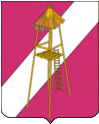 СОВЕТ СЕРГИЕВСКОГО СЕЛЬСКОГО ПОСЕЛЕНИЯ КОРЕНОВСКОГО РАЙОНА РЕШЕНИЕ29 апреля 2020 года									№ 51станица СергиевскаяО признании утратившим силу решения Совета Сергиевского сельского поселения Кореновского района от 20.02.2017 года № 164 «Об утверждении Правил содержания и защиты домашних животных в Сергиевском сельском поселении Кореновского района»С целью приведения нормативных правовых актов Совета Сергиевского сельского поселения Кореновского района в соответствие с действующим законодательством, Совет Сергиевского сельского поселения Кореновского района решил:1. Признать утратившим силу решение Совета Сергиевского сельского поселения Кореновского района от 20.02.2017 года № 164 «Об утверждении Правил содержания и защиты домашних животных в Сергиевском сельском поселении Кореновского района»2. Контроль за выполнением настоящего решения возложить на комиссию по финансово-бюджетной и экономической политике, налогам и сборам, землепользованию и землеустройству  (Бундюк).3.  Общему отделу администрации Сергиевского  сельского поселения Кореновского района (Горгоцкая) обнародовать настоящее решение в установленном порядке и разместить на официальном сайте Сергиевского сельского поселения Кореновского района в сети Интернет.       4. Настоящее решение вступает в силу после его официального обнародования.Глава Сергиевскогосельского поселения Кореновского района                                                                  А.П. Мозговой